Отчет об итогах пробного экзамена  по математике в форме ОГЭ в МКОУ «Кичинская СОШ»в 2019-2020 уч. годНа основании приказа  образовательного учреждения  «О проведении пробного экзамена по математике для учащихся 9 класса, 16.12.19 года проводился пробный экзамен по математике в форме ОГЭ. Аттестационную работу выполняли   2 учащихся. Начало экзамена- 8ч.30мин.  Экзамен закончился- 12ч.30мин.     1.Назначение экзаменационной работы – оценить уровень общеобразовательной подготовки по математике выпускников основной школы общеобразовательных учреждений с целью их государственной (итоговой) аттестации.                                                                                                           2. Цели проведения пробного экзамена: - отработка процедуры проведения экзамена; мониторинг качества подготовки выпускников согласно обобщенному плану варианта контрольных измерительных материалов для проведения в 2020 году государственной итоговой аттестации (в новой форме) по математике выпускников 9 классов общеобразовательных учреждений.При оценивании выполнения отдельных заданий и экзаменационной работы в целом члены предметной комиссии использовали систему оценивания:Максимальный балл за работу в целом – 38.Задания, оцениваемые одним баллом, считаются выполненными верно, если указан номер верного ответа (в заданиях с выбором ответа), или вписан верный ответ (в заданиях с кратким ответом), или правильно соотнесены объекты двух множеств и записана соответствующая последовательность цифр (в заданиях на установление соответствия).Задания, оцениваемые двумя и более баллами, считаются выполненными верно, если учащийся выбрал правильный путь решения, из письменной записи решения понятен ход его рассуждений, получен верный ответ. В этом случае ему выставляется полный балл, соответствующий данному заданию. Если в решении допущена ошибка, не носящая принципиального характера и не влияющая на общую правильность хода решения, то учащемуся засчитывается балл, на 1 меньше указанного.Об освоении выпускником федерального компонента образовательного стандарта в предметной области «Математика» свидетельствует преодоление им минимального порогового результата выполнения экзаменационной работы. Устанавливается следующий рекомендуемый минимальный критерий: 8 баллов, набранные по всей работе. Только выполнение этих условий минимального критерия дает выпускнику право на получение положительной экзаменационной отметки по пятибалльной шкале.Содержание контрольно-измерительных материалов определяется  требованиями к уровню подготовки выпускников основной школы, определяемых Федеральным государственным стандартом основного общего образования по математике и с учетом уровня реализации   образовательных программ.  Задания  экзаменационной работы в новой форме  составлены в соответствии  с демоверсиями ГИА-2020 и открытого банка тестовых заданий, и рассчитаны на время, отводимое на ГИА по математике.  Продолжительность  выполнения работы составляет  235 минут.Работа состояла из двух вариантов. Каждый вариант состоял из 20 заданий  первой части с  выбором ответа и с кратким ответом и 6 заданий второй части с развернутым ответом. Во вторую часть входят три задачи по геометрии (№24, № 25 и №26) и три задачи по алгебре (№21,№22,№23).Задания второй части ученики записывают на отдельных листах. Количество баллов для заданий второй части неодинаковое и зависит от уровня сложности и перечня знаний и умений, необходимых для  их выполнения.Таблица 1.Таблица 2.Шкала пересчета первичного балла за выполнение Самый высокий процент выполнения заданий базовой части этой работы в 9  классах –                                                                                                            № 1- № 3, № 7, № 9, № 15,№ 20.С остальными заданиями учащиеся справились на очень низком уровне. Самыми распространенными ошибками были: слабое знание теорем и аксиом по геометрии, решение  практических задач, требующих систематического перебора вариантов; сравнение  шансов  наступления случайных событий, оценивание вероятности случайного события, сопоставление и исследование моделей реальной ситуации с использованием аппарата вероятности и статистики, осуществление практических расчетов по формулам, составление не сложных формул, выражающих зависимость между величинами.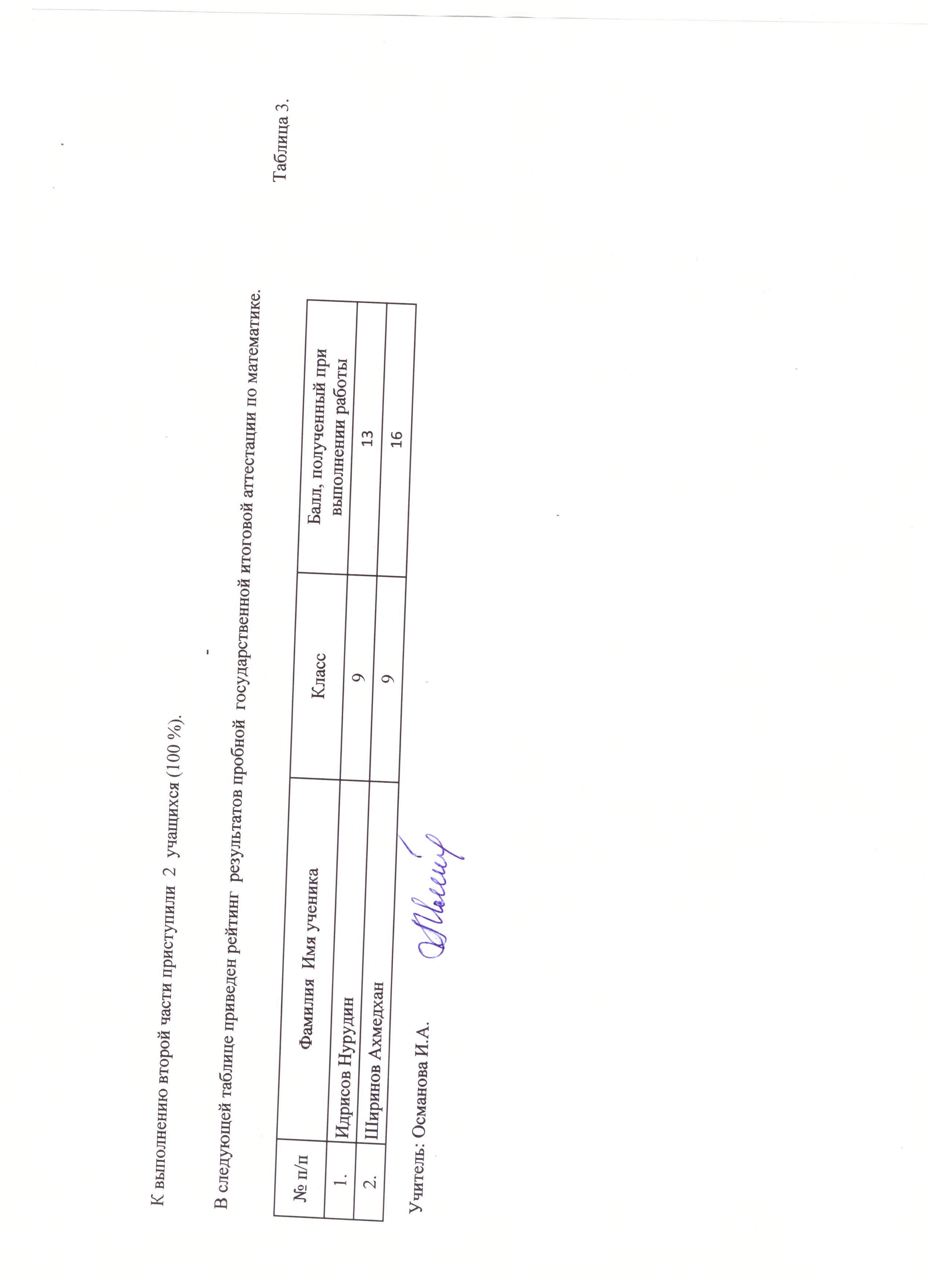 Номер задания212223242526Максимальное количество баллов234234Отметка по пятибалльной шкале«2»«3»«4»«5»Суммарный балл за работу в целом0-78-1516-2223-38